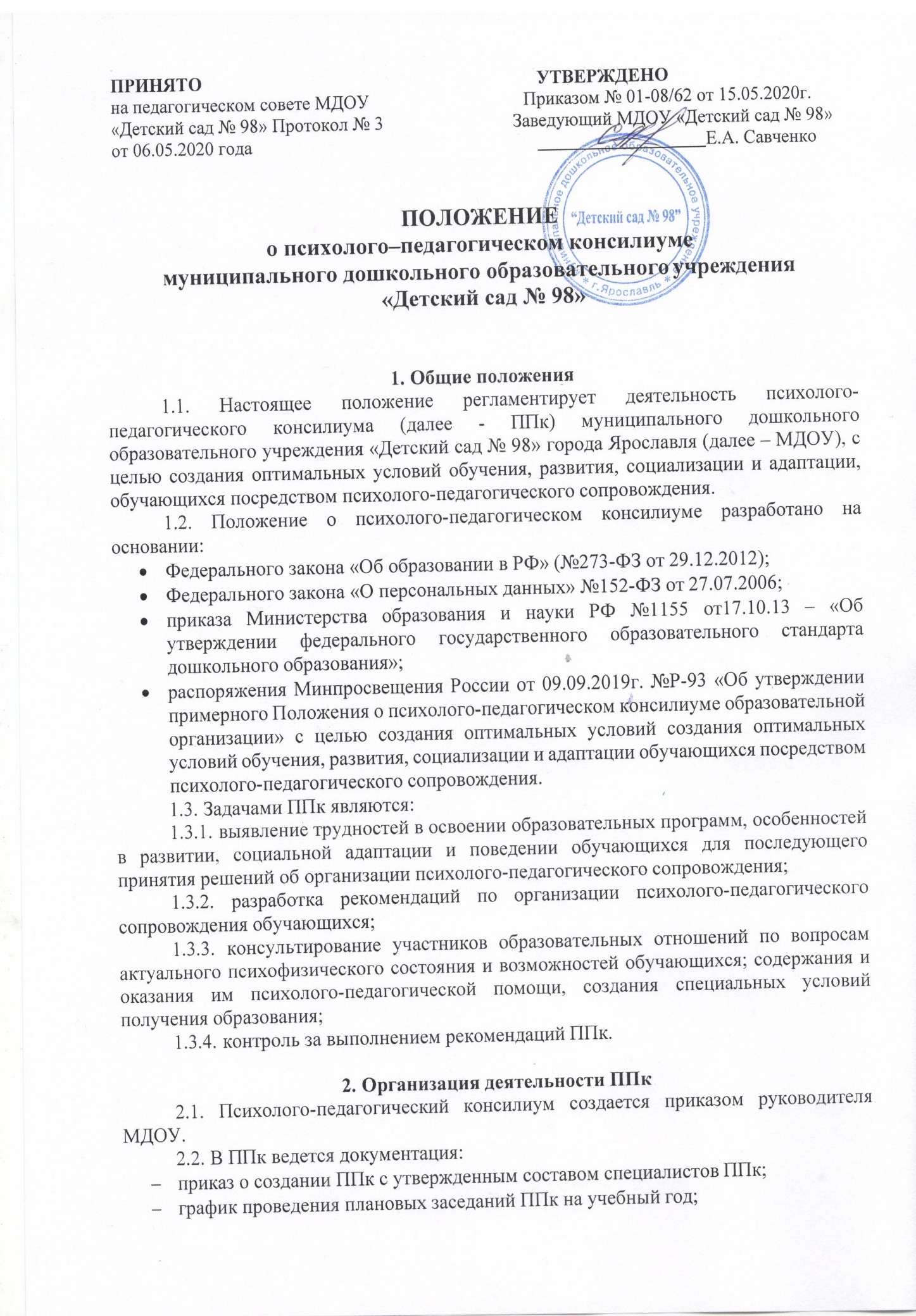 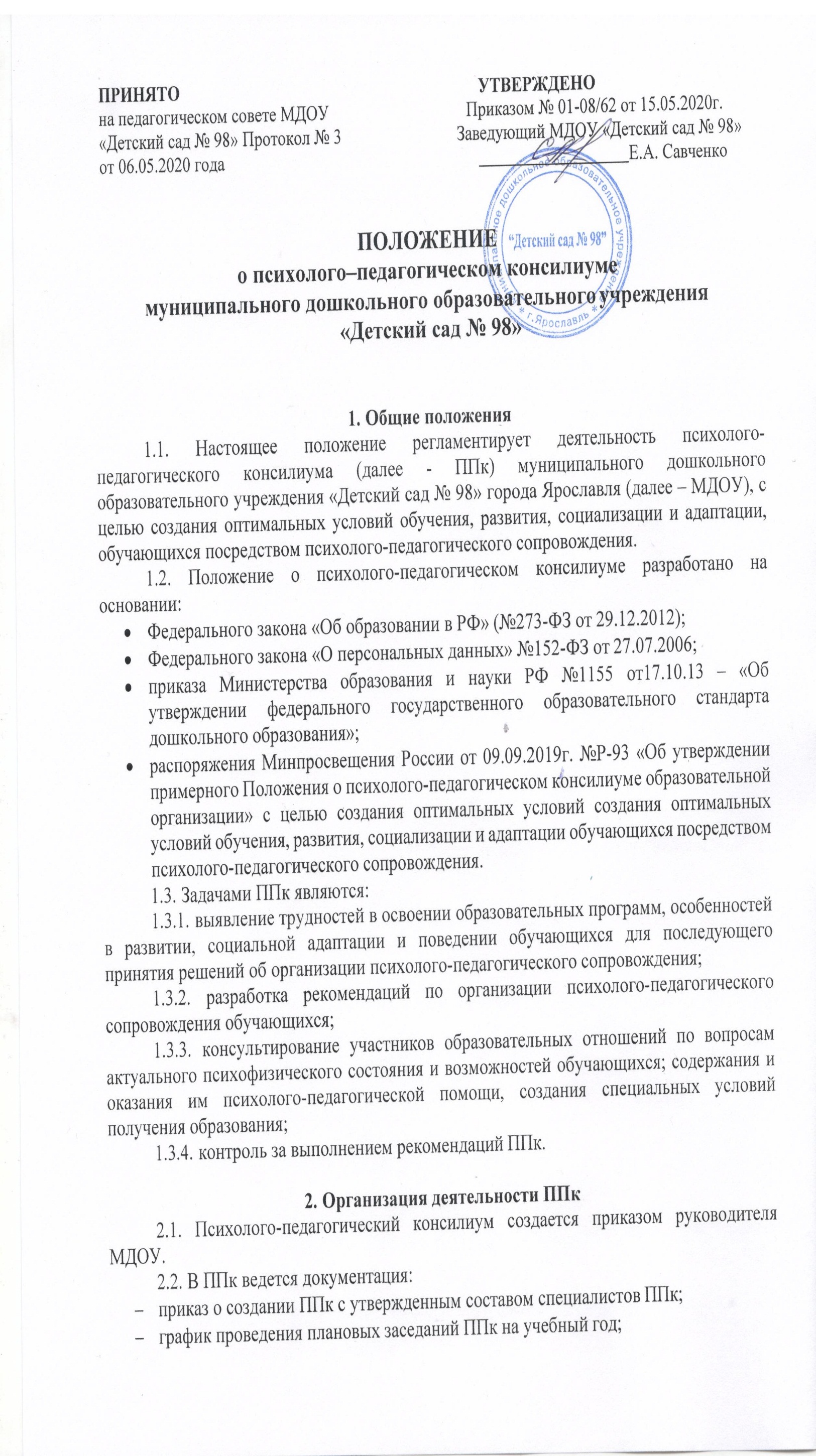 журнал учета заседаний ППк и обучающихся, прошедшихППк.Общее руководство деятельностью ППк возлагается на заведующегоМДОУ.СоставППк:председатель ППк – старшийвоспитатель,заместитель председателя ППк (определенный из числа членов ППк при необходимости),педагог-психолог,учителя-логопеды,воспитатель,секретарь ППк (определённый из числа членовППк).Заседания ППк проводятся под руководством Председателя ППк или лица, исполняющего егообязанности.Ход заседания фиксируется в протоколе. Протокол ППк оформляется не позднее пяти рабочих дней после проведения заседания и подписывается всеми участниками заседанияППк.Порядок хранения и срок хранения документов ППк определен согласно номенклатуре дел дошкольного образовательного учреждения.Коллегиальное решение ППк, содержащее обобщенную характеристику обучающегося и рекомендации по организации психолого-педагогического сопровождения, фиксируются в заключении. Заключение подписывается всеми членами ППквденьпроведениязаседанияисодержитколлегиальныйвыводссоответствующими рекомендациями, которые являются основанием для реализации психолого- педагогического сопровождения обследованногообучающегося.Коллегиальное заключение ППк доводится до сведения родителей (законных представителей) в день проведения заседания. В случае несогласия родителей (законных представителей) обучающегося с коллегиальным заключением ППк они выражают свое мнение в письменной форме в соответствующем разделе заключения ППк, а образовательный процесс осуществляется по ранее определенному образовательному маршруту в соответствии с соответствующим федеральным государственным образовательнымстандартом.Коллегиальное заключение ППк доводится до сведения педагогических работников, работающих с обследованным обучающимся, и специалистов,участвующих в его психолого-педагогическом сопровождении, не позднее трех рабочих дней после проведениязаседания.При направлении обучающегося на психолого-медико-педагогическую комиссию оформляется Представление ППк наобучающегося.ПредставлениеППкнаобучающегосядляпредоставлениянаПМПКвыдаетсяродителям (законным представителям) под личнуюподпись.Режим деятельностиППкПериодичность проведения заседаний ППк определяется запросом МДОУ на обследование и организацию комплексного сопровождения обучающихся и отражаетсяв графике проведениязаседаний.Заседания ППк подразделяются на плановые ивнеплановые.Плановые заседания ППк проводятся в соответствии с графиком проведения, но не реже одного раза в полугодие, для оценки динамики обучения и коррекции для внесения (при необходимости) изменений и дополнений в рекомендации по организации психолого-педагогического сопровожденияобучающихся.Внеплановые заседания ППкпроводятся:при зачислении нового обучающегося, нуждающегося в психолого- педагогическом сопровождении;при отрицательной (положительной) динамике обучения и развития обучающегося;привозникновенииновыхобстоятельств,влияющихнаобучениеиразвитие обучающегося в соответствии с запросами родителей (законных представителей) обучающегося, педагогических и руководящих работников МДОУ;с целью решения конфликтных ситуаций и другихслучаях.При проведении ППк учитываются результаты освоения содержания образовательной программы, комплексного обследования специалистами ППк, степень социализации и адаптации обучающегося. На основании полученных данных разрабатываются рекомендации для участников образовательных отношений по организации психолого-педагогического сопровожденияобучающегося.Деятельность специалистов ППк осуществляетсябесплатно.Специалисты, включенные в состав ППк, выполняют работу в рамках основного рабочего времени, составляя индивидуальный план работы в соответствии с планом заседаний ППк, а также запросами участников образовательных отношений на обследование и организацию комплексного сопровожденияобучающихся.Специалистам ППк за увеличение объема работ устанавливается доплата, размер которой определяется Организациейсамостоятельно.Проведение обследованияПроцедура и продолжительность обследования ППк определяются исходя из задач обследования, а также возрастных, психофизических и иных индивидуальных особенностей обследуемого обучающегося.Обследование обучающегося специалистами ППк осуществляется по инициативе родителей (законных представителей) или сотрудников МДОУ с письменного согласия родителей (законных представителей) (приложение5).Секретарь ППк по согласованию с председателем ППк заблаговременно информирует членов ППк о предстоящем заседании ППк, организует подготовку и проведение заседанияППк.На период подготовки к ППк и последующей реализации рекомендаций обучающемуся назначается ведущий специалист: учитель-логопед и/или педагог - психолог, воспитатель или другой специалист. Ведущий специалист представляет обучающегося на ППк и выходит с инициативой повторных обсуждений на ППк (при необходимости).По данным обследования каждым специалистом составляется заключение и разрабатываются рекомендации. На заседании ППк обсуждаются результаты обследования ребенка каждым специалистом, составляется коллегиальное заключение ППк.Родители (законные представители) имеют право принимать участие в обсуждении результатов освоения содержания образовательной программы, комплексного обследования специалистами ППк, степени социализации и адаптации обучающегося.Содержание рекомендаций ППк по организации психолого-педагогического сопровожденияобучающихсяРекомендации ППк по организации психолого-педагогического сопровождения обучающегося с ограниченными возможностями здоровья конкретизируют, дополняют рекомендации ПМПК и могут включать в томчисле:разработку адаптированной основной общеобразовательнойпрограммы;разработку индивидуального учебного планаобучающегося;адаптацию учебных и контрольно-измерительныхматериалов;предоставление услуг тьютора, ассистента (помощника), оказывающего обучающемуся необходимую техническую помощь, услуг по сурдопереводу, тифлопереводу, тифлосурдопереводу (индивидуально или на группу обучающихся),другие условия психолого-педагогического сопровождения в рамках компетенции МДОУ.Рекомендации ППк по организации психолого-педагогического сопровождения обучающегося на основании медицинского заключения могут включать условия обучения, воспитания и развития, требующие организации обучения по индивидуальному учебному плану, учебному расписанию, медицинского сопровождения, в том числе:дополнительный выходнойдень;организация дополнительной двигательной нагрузки в течение учебногодня;снижение двигательнойнагрузки;предоставление услуг ассистента (помощника), оказывающего обучающимся необходимую техническуюпомощь;другие условия психолого-педагогического сопровождения в рамках компетенции МДОУ.Рекомендации ППк по организации психолого-педагогического сопровождения обучающегося, испытывающего трудности в освоении основных общеобразовательныхпрограмм,развитииисоциальнойадаптациимогутвключатьвтом числе:проведение групповых и (или) индивидуальных коррекционно-развивающих и компенсирующих занятий собучающимся;разработку индивидуального учебного плана,обучающегося;адаптацию учебных и контрольно-измерительных материалов;профилактику асоциального (девиантного) поведенияобучающегося;другие условия психолого-педагогического сопровождения в рамках компетенции МДОУ.Рекомендации по организации психолого-педагогического сопровождения обучающихся реализуются на основании письменного согласия родителей (законных представителей).Приложение 1Документация ППкПриказ о создании ППк с утвержденным составом специалистовППк.Положение оППк.График проведения плановых заседаний ППк на учебныйгод.Журнал учета заседаний ППк и обучающихся, прошедших ППк поформе:<*> - утверждение плана работы ППк; утверждение плана мероприятий по выявлению обучающихся с особыми образовательными потребностями; проведение комплексного обследования обучающегося; обсуждение результатов комплексного обследования; обсуждение результатов образовательной, воспитательной и коррекционной работы с обучающимся; зачисление обучающихся на коррекционные занятия; направление обучающихся в ПМПК; составление и утверждение индивидуальных образовательных маршрутов (по форме определяемой образовательной организацией); экспертиза адаптированных основных образовательных программ ОО; оценка эффективности и анализ результатов коррекционно-развивающей работы с обучающимися и другие варианты тематик.Журнал регистрации коллегиальных заключений психолого-педагогического консилиума поформе:Протоколы заседанияППк.Карта развития обучающегося, получающего психолого-педагогическое сопровождение (В карте развития находятся результаты комплексного обследования, характеристика или педагогическое представление на обучающегося, коллегиальное заключение консилиума, копии направлений на ПМПК, согласие родителей (законных представителей) на обследование и психолого-педагогическое сопровождение ребенка, вносятся данные об обучении ребенка в классе/группе, данные по коррекционной-развивающей работе, проводимой специалистами психолого-педагогического сопровождения. Карта развития хранится у председателя консилиума и выдается руководящим работникам ОО, педагогам и специалистам, работающим собучающимся).Журнал направлений обучающихся на ПМПК поформе:Приложение 2	Муниципальное дошкольное образовательное учреждение «Детский сад №98»	Протокол заседания психолого-педагогического консилиума МДОУ «Детский сад № 98»Присутствовали:И.О.Фамилия (должность в ОО, роль вППк),И.О.Фамилия(мать/отец ФИО обучающегося).Повестка дня: 1....2....Ход заседания ППк: 1....2....Решение ППк: 1....2....Приложения (характеристики, представления на обучающегося, результаты продуктивной деятельности обучающегося и другие необходимые материалы):1....2....ПредседательППк__		И.О.Фамилия ЧленыППк:	И.О.Фамилия	И.О.Фамилия	И.О.ФамилияДругие присутствующие на заседании: И.О.ФамилияИ.О.ФамилияПриложение 3	Муниципальное дошкольное образовательное учреждение «Детский сад №98»	Коллегиальное заключение психолого-педагогического консилиума МДОУ «Детский сад № 98»Дата :«»	20__годаОбщие сведенияКоллегиальное заключение ППкПриложение:	(планы	коррекционно-развивающей	работы,	индивидуальный образовательный маршрут и другие необходимыематериалы):ПредседательППк__		И.О.Фамилия ЧленыППк:	И.О.Фамилия	И.О.Фамилия	И.О.ФамилияСрешениемознакомлен(а)	/	(подпись и ФИО (полностью) родителя (законного представителя)С решениемсогласен(на)	_/_	(подпись и ФИО (полностью) родителя (законного представителя)С решением согласен(на) частично, не согласен(на) спунктами:		/	(подпись и ФИО (полностью) родителя (законного представителя)Приложение 4Представление психолого-педагогического консилиума на обучающегося для предоставления на ПМПК(ФИО, дата рождения, группа)Общие сведения:дата поступления в образовательнуюорганизацию;программа обучения (полноенаименование);форма организацииобразования:в группе (группа: комбинированной направленности, компенсирующей направленности, общеразвивающая, присмотра и ухода, кратковременного пребывания, Лекотека идр.);надому;в форме семейного образования;сетевая форма реализации образовательныхпрограмм;с применением дистанционныхтехнологийфакты, способные повлиять на поведение и успеваемость ребенка (в образовательной организации):переход из одной образовательной организации в другую образовательную организацию (причины), перевод в состав другого класса, замена педагога (однократная, повторная), межличностные конфликты в средесверстников;конфликт семьи с образовательной организацией, обучение на основе индивидуального учебного плана, надомное обучение, повторное обучение, наличие частых, хронических заболеваний или пропусков учебных занятий идр.;состав семьи (перечислить, с кем проживает ребенок - родственные отношения и количестводетей/взрослых);трудности, переживаемые в семье (материальные, хроническая психотравматизация, особо отмечается наличие жестокого отношения к ребенку, факт проживания совместно с ребенком родственников с асоциальным или антисоциальным поведением, психическими расстройствами - в том числе братья/сестры с нарушениями развития, а также переезд в другие социокультурные условия менее чем 3 года назад, плохое владение русским языком одного или нескольких членов семьи, низкий уровень образования членов семьи, больше всего занимающихсяребенком).Информация об условиях и результатах образования ребенка в образовательной организации:Краткая характеристика познавательного, речевого, двигательного, коммуникативно-личностного развития ребенка на момент поступления в образовательную организацию: качественно в соотношении с возрастными нормами развития (значительно отставало, отставало, неравномерно отставало, частично опережало).Краткая характеристика познавательного, речевого, двигательного, коммуникативно-личностного развития ребенка на момент подготовки характеристики: качественно в соотношении с возрастными нормами развития (значительно отстает, отстает, неравномерно отстает, частичноопережает).Динамика (показатели) познавательного, речевого, двигательного, коммуникативно-личностного развития (по каждой из перечисленных линий): крайне незначительная, незначительная, неравномерная,достаточная.Динамика (показатели) деятельности (практической, игровой, продуктивной) за период нахождения в образовательнойорганизации1.Динамика освоения программногоматериала:программа, по которой обучается ребенок (авторы или названиеОП/АОП);соответствие объема знаний, умений и навыков требованиям программы или, для обучающегося по программе дошкольного образования: достижение целевых ориентиров (в соответствии с годом обучения) или, для обучающегося по программе основного, среднего, профессионального образования: достижение образовательных результатов в соответствии с годом обучения в отдельных образовательных областях: (фактически отсутствует, крайне незначительна, невысокая,неравномерная).Особенности, влияющие на результативность обучения: мотивация к обучению (фактически не проявляется, недостаточная, нестабильная), сензитивность в отношениях спедагогамивучебнойдеятельности(накритикуобижается,даетаффективнуювспышку протеста, прекращает деятельность, фактически не реагирует, другое), качество деятельности при этом (ухудшается, остается без изменений, снижается), эмоциональная напряженность при необходимости публичного ответа, контрольной работы и пр. (высокая, неравномерная, нестабильная, не выявляется), истощаемость (высокая, с очевидным снижением качества деятельности и пр., умеренная, незначительная) идр.Отношение семьи к трудностям ребенка (от игнорирования до готовности к сотрудничеству), наличие других родственников или близких людей, пытающихся оказать поддержку, факты дополнительных (оплачиваемых родителями) занятий с ребенком (занятия с логопедом, дефектологом, психологом,репетиторство).Получаемая коррекционно-развивающая, психолого-педагогическая помощь (конкретизировать); (занятия с логопедом, дефектологом, психологом, учителем начальных классов - указать длительность, т.е. когда начались/закончились занятия), регулярность посещения этих занятий, выполнение домашних заданий этих специалистов.Характеристикивзросления:хобби, увлечения, интересы (перечислить, отразить их значимость для обучающегося, ситуативность или постоянство пристрастий, возможно наличие травмирующих переживаний-например,запретилиродители,исключилиизсекции,пересталзаниматься из-за нехватки средств ит.п.);характер занятости во внеучебное время (имеет ли круг обязанностей, как относится к ихвыполнению);отношение к образовательной деятельности (наличие предпочитаемых направлений, любимыхпедагогов);отношение к педагогическим воздействиям (описать воздействия и реакцию наних);характер общения со сверстниками, одноклассниками (отвергаемый или оттесненный, изолированный по собственному желанию, неформальныйлидер);значимость общения со сверстниками в системе ценностей обучающегося (приоритетная, второстепенная);способность критически оценивать поступки свои и окружающих, в том числе антиобщественные проявления (не сформирована, сформирована недостаточно, сформирована «насловах»);1 Для обучающихся с умственной отсталостью (интеллектуальными нарушениями).самосознание(самооценка);особенности психомоторногоразвития;отношения с семьей (описание известных педагогам фактов: кого слушается, к кому привязан, либо эмоциональная связь с семьейухудшена/утрачена).Поведенческие девиации2:наличие самовольных уходов из дома, детскогосада;проявления агрессии (физической и/или вербальной) по отношению к другим (либо к животным), склонность кнасилию;оппозиционные установки (спорит, отказывается) либо негативизм (делаетнаоборот);сквернословие;проявления злости и/или ненависти к окружающим(конкретизировать);отношение к компьютерным играм (равнодушен, интерес,зависимость);повышенная внушаемость (влияние авторитетов, влияние дисфункциональных групп сверстников, подверженность влиянию моды, средств массовой информации ипр.);дезадаптивные черты личности(конкретизировать).Информация о проведении индивидуальной профилактической работы (конкретизировать).Общий вывод о необходимости уточнения, изменения, подтверждения образовательного маршрута, создания условий для коррекции нарушений развития и социальной адаптации и/или условий проведения индивидуальной профилактической работы.Дата составления документа. Подпись председателя ППк.Печать образовательной организации.Дополнительно:Для обучающегося по АОП - указать программу, динамику в коррекции нарушений;Представление заверяется личной подписью руководителя образовательной организации (уполномоченного лица), печатью образовательнойорганизации;Представление может быть дополнено исходя из индивидуальных особенностей обучающегося.В отсутствие в образовательной организации психолого-педагогического консилиума, Представление готовится педагогом или специалистом психолого- педагогического профиля, в динамике наблюдающим ребенка (воспитатель/педагог-психолог/учитель-логопед).2 Для детей с признаками девиантного (общественно-опасного) поведения.Приложение 5Согласие родителей (законных представителей) обучающегося на проведение психолого-педагогического обследованияспециалистами ППкЯ,	_	ФИО родителя (законного представителя) обучающегося(номер, серия паспорта, когда и кем выдан)являясь родителем(законнымпредставителем)	_(нужное подчеркнуть)(ФИО, класс/группа, в котором/ой обучается обучающийся, дата (дд.мм.гг.) рождения)выражаю согласие на проведение психолого-педагогического обследования.«»	20	г.	/	_/	_(подпись)	(расшифровка подписи)Приложение 6Состав психолого-педагогического консилиума в МДОУ «Детский сад № 98» г. Ярославльна 2020-2021 учебный год.Совина Ю.В.- старший воспитатель -председатель ППк. Члены ППк МДОУ:Радис А.С. - учитель-логопед;МальгинаА.М. - учитель-логопед; Селезнева Т.А. –педагог-психолог;№ДатаТематика заседания <*>Вид консилиума (плановый/внеплановый)№ФИОобучающегося, группаДата рожденияИнициатор обращенияПовод обращения в ППкКоллегиальное заключениеРезультат обращения№ФИОобучающегося, группаДата рожденияЦель направленияПричина направленияОтметка о получении направления родителямиПолучено:	далее		перечень документов,		переданныхродителям	(законным представителям)Я,	ФИО	родителя	(законного представителя) пакетдокументовполучил(а).""	20	г. Подпись:Расшифровка:	№	от«»	20_г.ФИОобучающегося: 	Дата рожденияобучающегося: 	Группа: 	Образовательнаяпрограмма:		Причина направления наППк: 	(выводы об имеющихся у ребенка трудностях (без указания диагноза) в развитии, обучении, адаптации (исходя из актуального запроса) и о мерах, необходимых для разрешения этих трудностей, включая определение видов, сроков оказания психолого-медико-педагогической помощи.Рекомендации педагогам:Рекомендации родителям: